 Global Ministry Teams are groups of people from Hershey Free Church sent to serve alongside our partners and long-term missionaries to accomplish meaningful gospel ministry, to deepen relationships with partners, and to see lasting spiritual growth in team members’ lives, to the glory of God. 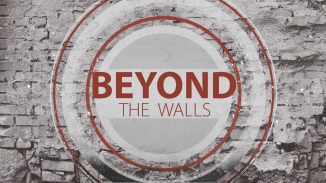 Beyond the Walls gives leadership and focus to the local and global outreach of Hershey Free Church.  The leadership team of “Beyond the Walls” seeks to engage all community members of HFC in the mission of Christ both locally and globally. Global Ministry Teams (GMTs) involve the Hershey Free community as “sent” ones who are joining together in God’s ongoing, redemptive mission.  PERSONAL INFORMATIONContact InformationName:  		Address: 								(Street Number & Name)	(Town/City)	(State)	(Zip Code)Email Address: 							Telephone number(s):  										(Home)					(Mobile)Passport Information (passport information is not required if applying for GMTs in the USA)Name as it appears on your passport: 								Passport number: 		Expiration Date: 			Date of Birth: 				Gender: 					For what Global Ministry Team are you applying (name, location, dates)?1. MOTIVATIONDescribe the events that caused your interest in missions: Share your reasons for wanting to be a part of this Global Ministry Team:Briefly explain what you hope to see the Lord do in and through you on this project:2. PERSONAL FAITH STORYPlease tell us about your relationship with God and who you believe Jesus Christ to be.  If you have come to faith in Jesus Christ, please describe your personal faith story. 3. CHURCH INVOLVEMNTAre you a regular attender of Hershey Free Church? If no, please indicate the name of the church where you regularly attend and for how long: Current church ministry involvement: 								In what way(s) has God used you in other people’s lives? 						4. SKILLS, GIFTS, EXPERIENCEDo you speak any foreign languages? If yes, please explain your level of proficiency: 		List skills, talents, gifts, and abilities that may be helpful on this GMT: 				What is your field(s) of work? List anything that may challenge your effectiveness on this trip: 				Previous mission experience:5. HEALTHDescribe your present health: Excellent 	   Good 	  Average 	     Poor Allergies: Current Medications: Any significant medical information that we should know: Emergency contact:(Name of Contact)		(Contact’s relationship to you)		(Phone number(s))Primary CareName of your primary care physician: 								Address of your primary health care:									Phone number of your primary health care: 								InsuranceName of Insurance: 											Policy Number: 	 		Phone Number: 				Group Number: 					I hereby consent to emergency medical treatment deemed necessary in the unlikely event of an accident during my global ministry team trip from (start date) to (end date).  I also release the Hershey Free Church and the hosting center and staff from liability resulting from my accident.Name of Team Member (print)	Signature of Team Member or Parent/Guardian if under 18 years of ageParent/Guardian’s relationship to the applicant if applicant is under 18 years of age6. REFERENCES At least one pastor reference, a friend reference, and a third reference (not immediate relative) are required.  Reference forms are available at hersheyfree.com/world or email Lyndsay Byler lbyler@hersheyfree.com for a reference form.7. COMMITMENTIf selected to be a part of a Global Ministry Team, I make a commitment toCommit to team training, preparation, debriefing, and reporting schedules designed to fit the requirements of each team, but will likely include:At least three pre-departure meetingsAn outreach activity and/or ministry event before you leaveHomework/preparation time before each meetingOne to two debriefing meetings upon returnRaise my support (you will receive help and training)Conduct myself in a manner worthy of the Lord while serving Him with the GMTSubmit to the team leader’s and the host’s authorityIf the Global Ministry Team includes children or will include children’s ministry, I agree to abide by Hershey Free’s “Protection from Abuse Policies and Procedures” by obtaining the required background clearances.Additionally, if at any time while on the trip my behavior constitutes a problem, the team leader has the authority to ask me to return home.  Any additional cost incurred as a result of this action will be at my cost. (Signature)					  (mm/dd/yyyy)Please return your completed application to Dave Hyatt at dhyatt@hersheyfree.com or Joan Apgar at japgar@hersheyfree.comQuestions?Contact Dave Hyatt, Pastor of Local & Global Outreach (Beyond the Walls)dhyatt@hersheyfree.comChurch: 717-533-4848LOCATIONCHURCH/MISSION ORGANIZATIONDATESMINISTRY TYPENameRelationship to youAddressPhoneNameRelationship to youAddressPhoneNameRelationship to youAddressPhone